9:00-9:309:40-10:30Brain Break     https://www.bbc.co.uk/teach/supermovers/ks1-collection/zbr4scw11:00--12:00 Lunchtime   12:00-1:201:20-2:002:00-2:452:45-3:00MondayPhonicsLink: https://www.youtube.com/watch?v=kLBtb1PFV_gLesson: 43 part 1Reading Phonics Play 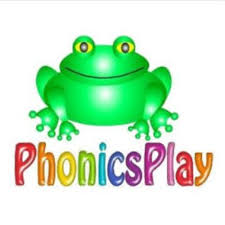 Link:   https://www.phonicsplay.co.uk/resources/phase/2/pick-a-picturePick a Picture Phase 3: set 6 and 7Brain Break     https://www.bbc.co.uk/teach/supermovers/ks1-collection/zbr4scwReading Bug club : Read Books and words 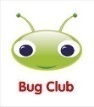 Lunchtime   12:00-1:20Understanding The WorldOak Academy 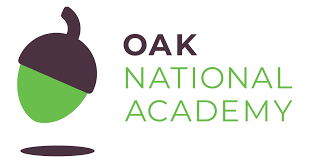 Link:  https://classroom.thenational.academy/lessons/to-understand-the-difference-between-hot-and-cold-6cukcrLesson:  Winter: Hot/ColdTo understand the difference between hot and coldCHILD INITIATED LEARNINGThe children can choose their own toy/learning activity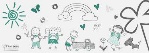 Story TimePick your favourite story or read your school books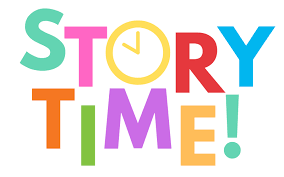 TuesdayPhonicsLink:  https://www.youtube.com/watch?v=kI4NZz1JbHELesson: 43 part 2Literacy Oak Academy https://classroom.thenational.academy/lessons/to-know-that-stories-have-problems-in-them-cnhkgrLesson: The Three Billy Goats Gruff: Lesson 1:To know that stories have problems in themBrain Break     https://www.bbc.co.uk/teach/supermovers/ks1-collection/zbr4scwWritingCan you write a simple sentence for the picture? 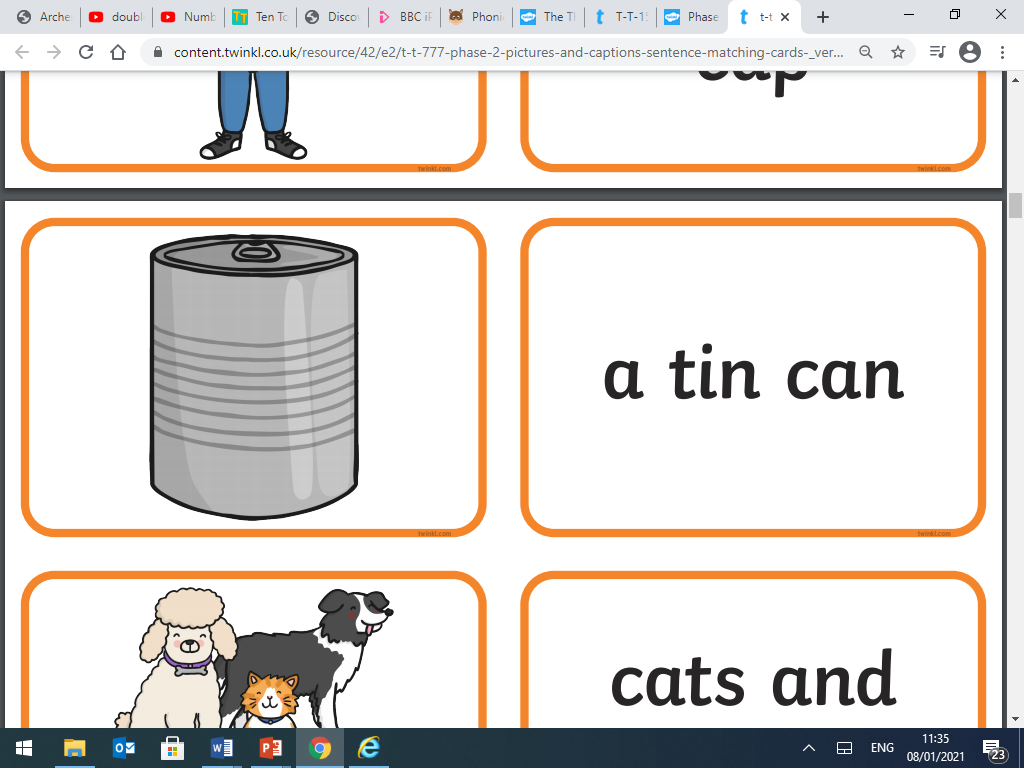 e.g. A tin can. Lunchtime   12:00-1:20ArtCan you draw/paint a picture of the troll?  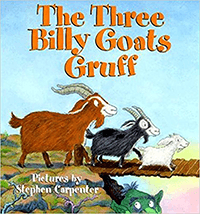 CHILD INITIATED LEARNINGThe children can choose their own toy/learning activity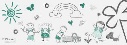 Story TimePick your favourite story or read your school booksWednesdayPhonicsLink: https://www.youtube.com/watch?v=DgD6yCIO3pwLesson: 44 part 1MathsOak Academy Link: https://classroom.thenational.academy/lessons/counting-up-to-15-objects-and-putting-them-in-order-part-1-65hkccLesson: Numbers within 15Lesson 1:Counting up to 15 objects and putting them in order (Part 1)Brain Break     https://www.bbc.co.uk/teach/supermovers/ks1-collection/zbr4scwMathsMathletics activity 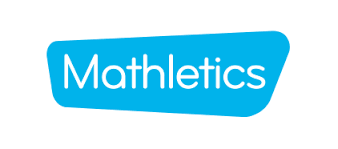 Lunchtime   12:00-1:20PSHEOak Academy Link:   https://classroom.thenational.academy/lessons/healthy-hugs-c5h3geLesson:  A new Normal lesson 1Healthy HugsCHILD INITIATED LEARNINGThe children can choose their own toy/learning activity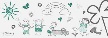 Story TimePick your favourite story or read your school booksThursdayPhonicsLink: https://www.youtube.com/watch?v=eN6GmiiR_2sLesson: 44 part 2Literacy Oak Academy https://classroom.thenational.academy/lessons/to-sing-and-map-the-story-6xgkarLesson: The Three Billy Goats Gruff: Lesson 2:To sing and map the story. Brain Break     https://www.bbc.co.uk/teach/supermovers/ks1-collection/zbr4scwReading Phonics Game Link:   https://www.phonicsplay.co.uk/resources/phase/2/pick-a-pictureLunchtime   12:00-1:20Computing Purple Mash activity 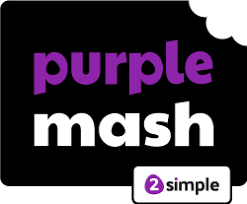 CHILD INITIATED LEARNINGThe children can choose their own toy/learning activity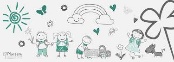 Story TimePick your favourite story or read your school booksFridayPhonicsLink: https://www.youtube.com/watch?v=JadqW0SsDi4&list=PLuGr6z2H2KNHwnu179dNafu7_mj4Nvjgp&index=8Lesson: 8 MathsOak Academy Link: https://classroom.thenational.academy/lessons/counting-up-to-15-objects-and-putting-them-in-order-part-2-cdj38eLesson: Numbers within 15Lesson 2:Counting up to 15 objects and putting them in order (Part 2)Brain Break     https://www.bbc.co.uk/teach/supermovers/ks1-collection/zbr4scwMathsMathletics activity Lunchtime   12:00-1:20MusicOak Academy Link: https://classroom.thenational.academy/lessons/this-is-me-60t36dLesson:   This is meGOLDEN TIMEActivity of choice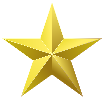 Story TimePick your favourite story or read your school books